حضرات السادة والسيدات،تحية طيبة وبعد،بناءً على الرسالة DM-21/1025 التي أرسِلت إلى جميع الدول الأعضاء في مجلس الاتحاد لإبلاغها بأنه قد أصبح من الضروري النظر على وجه السرعة في خيارات عقد المؤتمر العالمي المقبل لتنمية الاتصالات (WTDC)، عقدت الدول الأعضاء في مجلس الاتحاد مشاورات غير رسمية في 21 يناير 2022. واتفق أعضاء المجلس على أن استضافة المؤتمر في أديس أبابا، جمهورية إثيوبيا الديمقراطية الاتحادية، لم يعد خياراً ممكناً. ونظراً لرغبتهم جميعاً في الإبقاء على عقد المؤتمر في إفريقيا إن أمكن، التمسوا مقترحات من الدول الأعضاء الإفريقية بشأن مكان بديل.وتلقى الأمين العام في 30 يناير 2022 دعوة رسمية من حكومة رواندا لعقد المؤتمر العالمي المقبل لتنمية الاتصالات في مدينة كيغالي في الفترة من 6 إلى 16 يونيو 2022، وتُعقد قبله مباشرةً قمة الشباب اعتباراً من 2 يونيو 2022. وطبقاً للرقم 42 من الاتفاقية، أجريت بعد ذلك مشاورة بالمراسلة مع الدول الأعضاء في المجلس من خلال الرسالة DM-22/1000 المؤرخة 2 فبراير 2022.ونتيجةً لذلك، وفقاً لما ورد في الرسالة DM/1001، يسرني إبلاغكم بأن المجلس وافق على تغيير مكان وموعد انعقاد المؤتمر العالمي المقبل لتنمية الاتصالات بحيث يُعقد في كيغالي، رواندا، في الفترة من 6 إلى 16 يونيو 2022. وعملاً بالرقم 46 من اتفاقية الاتحاد، يرجى من جميع الدول الأعضاء في الاتحاد التي لها الحق في التصويت أن تبلّغ الأمين العام بموافقتها على تغيير مكان وموعد انعقاد المؤتمر على النحو المبين أعلاه، باستعمال الأداة الإلكترونية *الجديدة، أو باستعمال النموذج الوارد في الملحق 1 عن طريق إرسال رسالة بالبريد الإلكتروني إلى العنوان memberstates@itu.int في موعد أقصاه يوم الجمعة 18 فبراير 2022. وتظل الأمانة رهن إشارتكم إذا لزم الأمر.وإذا كان بلدكم قد أرسل بالفعل رده على المشاورة الأولى الموجهة من خلال الرسالة DM-22/1000 إلى الدول الأعضاء في المجلس، سيُعتبر ردكم على المشاورة الأولى صالحاً أيضاً فيما يتعلق بهذه المشاورة الموجهة إلى جميع الدول الأعضاء، ما لم يصل إخطار بغير ذلك من عضو المجلس المعني أو من جهة الاتصال الخاصة بالإدارة، على أن يوجَّه الإخطار كتابةً بالبريد الإلكتروني إلى العنوان memberstates@itu.int.أتطلع إلى تلقي ردودكم.وتفضلوا بقبول فائق التقدير والاحترام.(توقيع)هولين جاو
الأمين العامالملحقات: 2الملحق 1 - 	مشاورة بشأن تغيير مكان وموعد انعقاد المؤتمر العالمي لتنمية الاتصالات لعام 2021 (WTDC-21)الملحق 2 -	رسالة دعوة من روانداالملحق 1مشاورة بشأن تغيير مكان وموعد انعقاد
المؤتمر العالمي لتنمية الاتصالات لعام 2021 (WTDC-21)اسم الدولة العضو في الاتحاد:نوافق على تغيير مكان وموعد انعقاد المؤتمر العالمي لتنمية الاتصالات لعام 2021 (WTDC-21) ليُعقد في كيغالي، رواندا، في الفترة من 6 إلى 16 يونيو 2022:نعم 	لا  	ممتنع يُرجى من جهات الاتصال إرسال الردود من خلال الأداة الإلكترونية أو، بدلاً من ذلك، إرسال رسالة بالبريد الإلكتروني إلى العنوان memberstates@itu.int في موعد أقصاه يوم الجمعة 18 فبراير 2022.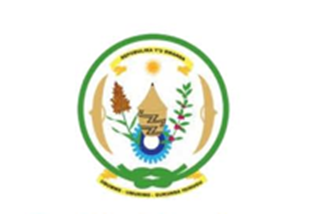 جمهورية روانداوزارة تكنولوجيا المعلومات والاتصالات والابتكاركيغالي، 29 يناير 2022	المرجع: رقم 011/MIN/2022إلى:	السيد هولين جاو
	الأمين العام للاتحاد الدولي للاتصالات
	Place des Nations, CH-1211
	Geneva 20, Switzerland
	Switzerlandالموضوع:	اهتمام رواندا باستضافة المؤتمر العالمي لتنمية الاتصالات (WTDC) لعام 2022حضرة الأمين العام،تحية طيبة وبعد،نشير إلى الرسالة المعممة الصادرة بتاريخ 6 ديسمبر 2021 لتقديم معلومات محدَّثة إلى الدول الأعضاء في مجلس الاتحاد الدولي للاتصالات فيما يتعلق بالمؤتمر العالمي لتنمية الاتصالات لعام 2021 (WTDC-21)، والحاجة إلى استكشاف خيارات بديلة تتعلق ببلد مضيف للمؤتمر، علماً بأن أديس لم تعد خياراً ممكناً.ونشير أيضاً إلى المشاورات غير الرسمية التي أجريت لاحقاً بشأن استضافة المؤتمر المذكور في عام 2022، حيث أعرب أعضاء المجلس عن رغبتهم في الإبقاء على عقد المؤتمر في إفريقيا. وأعربت رواندا من خلال هذه المشاورات عن رغبتها في استضافة المؤتمر العالمي لتنمية الاتصالات في عام 2022 في كيغالي، بدلاً من جنيف، اعتباراً من 2 يونيو وحتى 16 يونيو 2022.تفخر رواندا بأن لديها بنية تحتية على مستوى عالمي من أجل الاجتماعات والحوافز والمؤتمرات والفعاليات/المعارض (MICE) ومجموعة متنوعة من الفنادق ذات العلامات التجارية الدولية والمحلية التي تدعمها بيئة عمل ممتازة. ومركز كيغالي الأيقوني للمؤتمرات هو المكان الرئيسي المقترح لعقد المؤتمر في 2022. وقد استضافت كيغالي فعاليات عالمية كبرى منها قمة الاتحاد الإفريقي، وقمة الاتحاد الإفريقي والاتحاد الأوروبي، والمنتدى الاقتصادي العالمي، وقمة تحويل إفريقيا، وغير ذلك. وتوجد أماكن أخرى على درجة رفيعة من التطور ستكون متاحة لأي أعمال أخرى.ويتمتع البلد بتوصيلية جوية ممتازة توفرها الشركة الوطنية Rwandair التي تتيح رحلات جوية إلى 30 وجهة تقريباً في إفريقيا والعالم أجمع. وإضافةً إلى ذلك، تقدم شركات طيران دولية أيضاً خدمات منتظمة إلى رواندا، ومنها KLM وSN Brussels وQatar Airways وTurkish Airlines وEthiopian Airlines وEgypt Air وKenya Airways. وفضلاً عن ذلك، تتبع رواندا سياسة مفتوحة بشأن التأشيرات، حيث يمكن للمواطنين من جميع الجنسيات الحصول على التأشيرة عند الوصول، مع الإعفاء من الحصول على تأشيرة لجميع مواطني الدول الأعضاء في الاتحاد الإفريقي، والكومنولث، والبلدان الناطقة بالفرنسية، في حين يدفع بقية الزوار 50 دولاراً مقابل رسوم الحصول على التأشيرة عند الوصول.ومع تطعيم 90 في المائة من سكان كيغالي بشكل كامل، فإن رواندا تحتل المرتبة الأولى في إفريقيا والمرتبة السادسة على مستوى العالم فيما يتعلق بإدارة أزمة فيروس كورونا (كوفيد-19) وإتاحة المعلومات للجمهور. وتلتزم رواندا بالعمل مع الاتحاد من أجل استضافة المؤتمر العالمي لتنمية الاتصالات في 2022 بنجاح في كيغالي.وأنتهز هذه الفرصة لأشيد بتعاون الاتحاد مع رواندا. ونعتقد اعتقاداً راسخاً أن استضافة المؤتمر في رواندا سيزيد من تعزيز مبادرات الاتحاد التي يجري تنفيذها في بلدنا وفي المنطقة بأسرها.وتفضلوا، سعادة الأمين العام، بقبول فائق التقدير والاحترام، ونتطلع إلى تلقي ردكم.(توقيع وختم)باولا إنغابير
 وزيرة تكنولوجيا المعلومات والاتصالات والابتكارنسخة إلى: وزير الشؤون الخارجية والتعاون الدولي
كيغاليالأمانة العامة (SG)الأمانة العامة (SG)الأمانة العامة (SG)جنيف، 9 فبراير 2022المرجع:CL-22/4إلى الدول الأعضاء في الاتحاد الدولي للاتصالات جهة الاتصال:السيدة بياتريس بلوشون
(Ms Béatrice Pluchon)إلى الدول الأعضاء في الاتحاد الدولي للاتصالات الهاتف:+41 22 730 6266البريد الإلكتروني:memberstates@itu.intالموضوع:مشاورة عن طريق المراسلة بشأن تغيير مكان وموعد انعقاد المؤتمر العالمي لتنمية الاتصالات لعام 2021 (WTDC-21)مشاورة عن طريق المراسلة بشأن تغيير مكان وموعد انعقاد المؤتمر العالمي لتنمية الاتصالات لعام 2021 (WTDC-21)